Investigating PolygonsInvestigating PolygonsInvestigating PolygonsInvestigating PolygonsRecognizes a polygon as a closed shape with straight lines.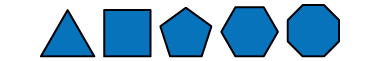 “I know these are polygons because they are closed shapes with straight sides.”Understands that regular polygons have equal sides and equal angles. 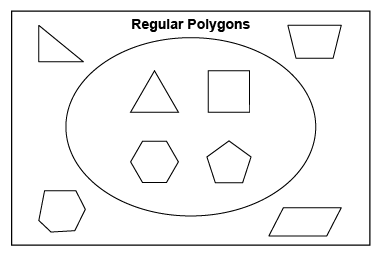 “The shapes inside the loop are regular polygons because they have equal sides and equal angles.”Describes differences and similarities between regular and irregular polygons.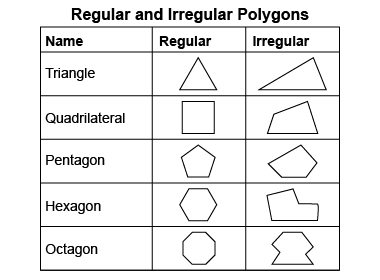 “The polygons in the second row are both quadrilaterals because they both have 4 sides. The square is a regular polygon because it has 4 equal sides and 4 equal angles, but the other quadrilateral is irregular because it does not have any equal sides.”Flexibly identifies and classifies polygons.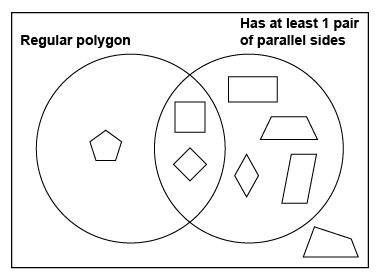 “I sorted the polygons using the Venn diagram. The irregular quadrilateral is outside of the loops because it has neither attribute.”Observations/DocumentationObservations/DocumentationObservations/DocumentationObservations/Documentation